Текущее состояния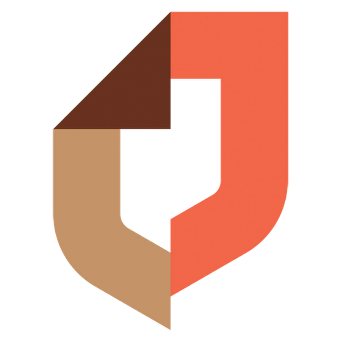 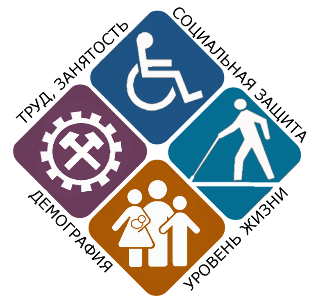 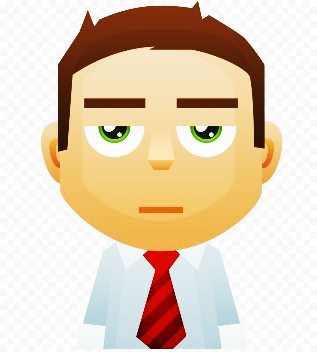 процесса оказания услуг Минтруда через МФЦОбщий срок оказания услуги 21 день